Updating Tax Tables ChecklistThe tax tables need to be updated in Payroll BEFORE your January payroll.  Download the two tax tables and then complete the following:_____ From  Payroll > Utilities > Install Salary/Tax Tables.  Select Fed. Income Tax, type 2023 in the Calendar Year.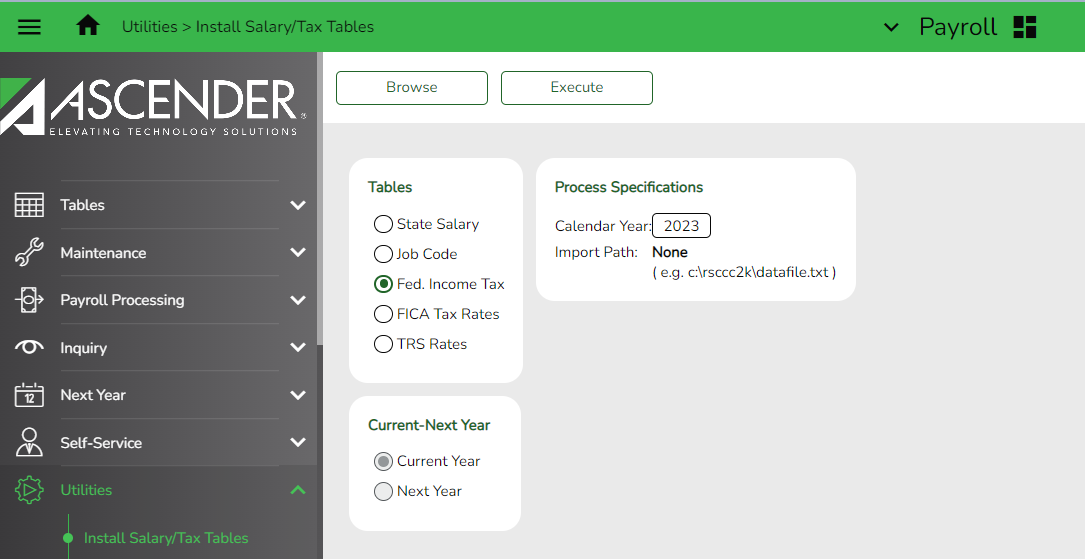 Browse to the 2023_Fed_Income_Tax.txt file on your computer.  Click Submit, then click Execute.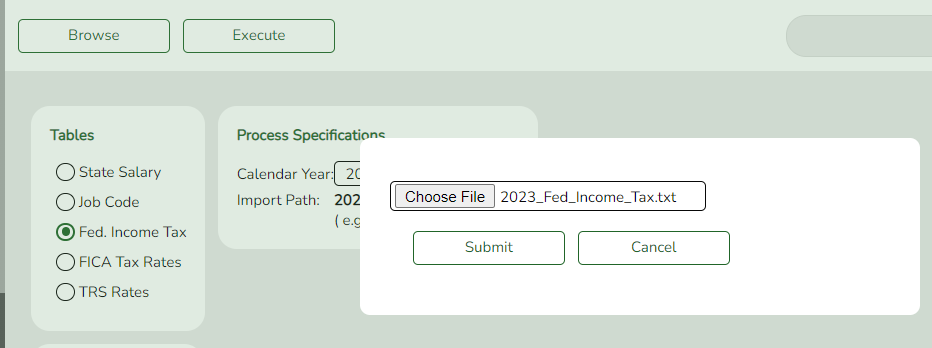 At the preview, select Process.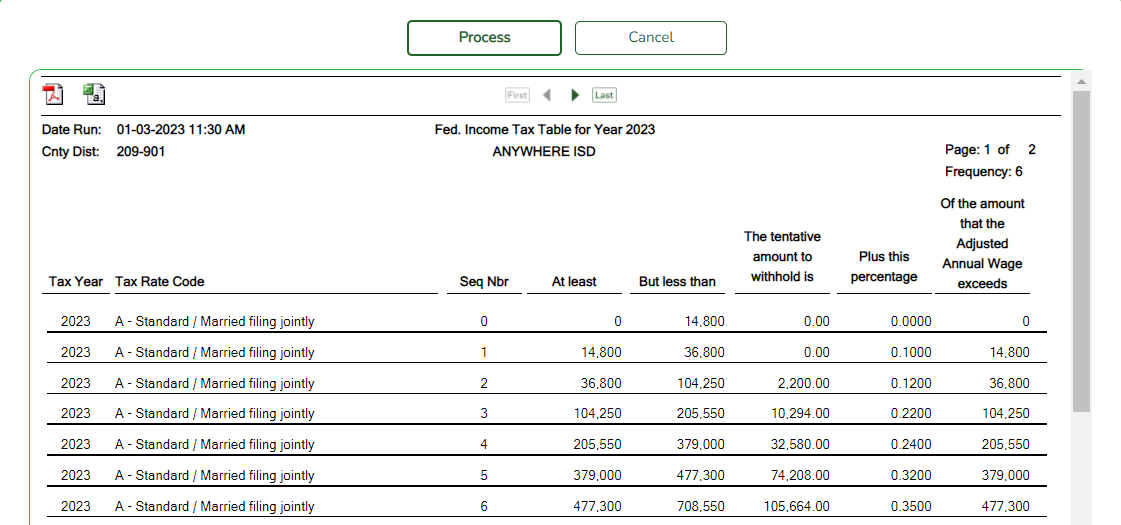 _____ Repeat the same process for the FICA tax file.  Select the radio button for FICA Tax Rates. Browse:  Select the radio button FICA Tax Rates and the file named 2023_FICA_Tax_Rates.txt.  Submit, then select Execute.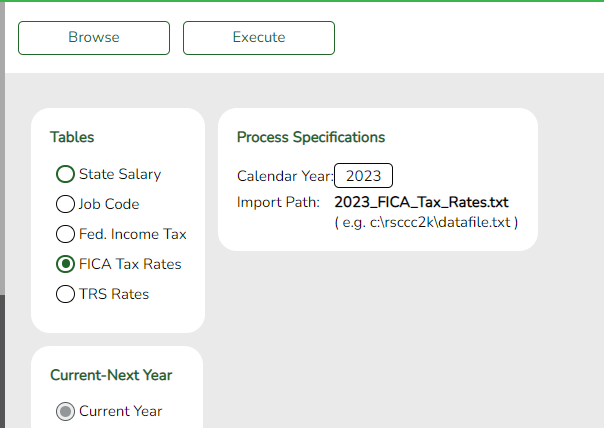 Select Process at the Preview. 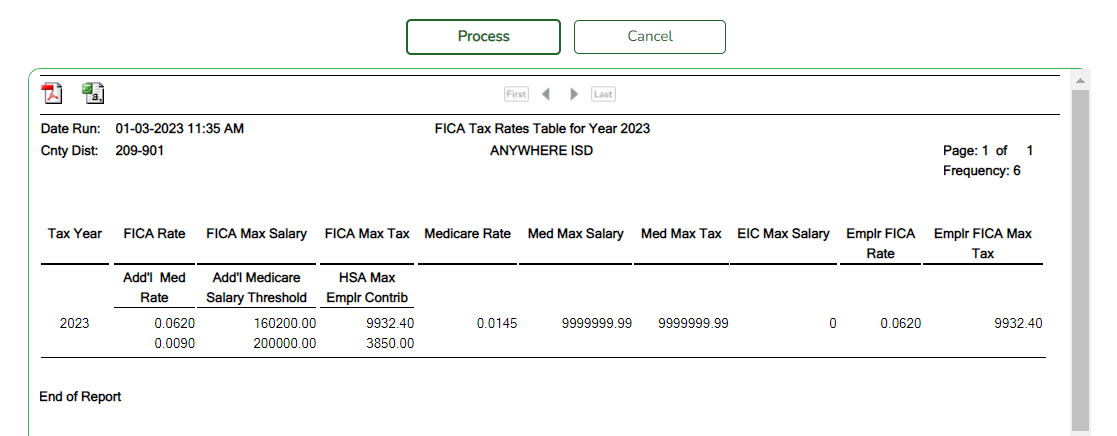 Resources:  https://www.irs.gov/publications/p15t. 